Publicado en 13700 / Ciudad Real el 29/07/2013 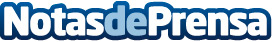 Plataforma Selenne ERP-MRP-BI Industria la gestión total en la fabricaciónSelenne ERP añade la funcionalidad de MRP al vertical de la industria y fabricación.Datos de contacto:SynerplusPlataforma Selenne - Synerplus+34926093015Nota de prensa publicada en: https://www.notasdeprensa.es/plataforma-selenne-erp-mrp-bi-industria-la-gestion-total-en-la-fabricacion Categorias: Software http://www.notasdeprensa.es